Position SummaryRed Lion Controls (https://www.redlion.net) is seeking an Software Engineer Co-op to assist with development, unit testing, and maintenance of embedded products on Windows and embedded Linux platforms. We are seeking a college student to join our team where you will have an opportunity to utilize your talents for areas of Industrial Automation, Industrial Internet of Things (IIoT) space, and various emerging technologies.Essential Job FunctionsWorks in collaboration with the engineering team, product management and marketing to understand the needs of the customer and develops workable engineering solutions to enable user-friendly product design.  Develops, tests, and documents software systems to specification.Carries out other duties as assigned as business needs require.What you’ll bring to the Position:Must be open to learning new technologies and adapt quickly to dynamic environments.A strong desire to work with current, state-of-the-art software technologies and tools, and have experience implementing them effectively.Energy, Enthusiasm, and Curiosity. A willingness to learn and teach.You must share a passion for the customer, our company, and your own personal success.You must work with mutual respect and open-mindedness.Possesses great communication and analytical skills, including the ability to influence stakeholders and advocate for your recommended technology choices.Ability to thrive in an agile environment and are eager to tackle new and difficult challenges.Minimum Required Education and Skills:Current studies in STEM degree (Electrical, Computer Science, Mechanical Engineer). Passion for developing software applications for multiple platforms (Windows and Linux).Eager to adopt Agile and DevOps journey.Preferred Technical SkillsBasic understanding in high level programming languages such as C, C++, scripting (Python or similar).Basic understanding of OOPs (Abstract classes, virtual functions, inheritance, interfaces, templates).Developing or integrating applications to AWS and Azure Services.Endorse, support and model the Company’s core values of:	Aim High	Be TrueOwn ITRed Lion Controls provides equal employment opportunities (EEO) to all employees and applicants for employment without regard to race, color, religion, sex, national origin, age, disability or genetics. In addition to federal law requirements, Red Lion Controls complies with applicable state and local laws governing nondiscrimination in employment in every location in which the company has facilities. This policy applies to all terms and conditions of employment, including recruiting, hiring, placement, promotion, termination, layoff, recall, transfer, leaves of absence, compensation and training. Job DescriptionPosition Title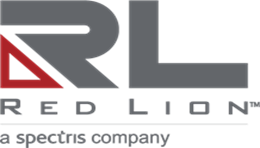 Software Engineer Co-opDepartmentSoftware EngineeringReport ToSoftware Engineering ManagerClassificationFull Time, ExemptLocationYork, PADateJune 2022